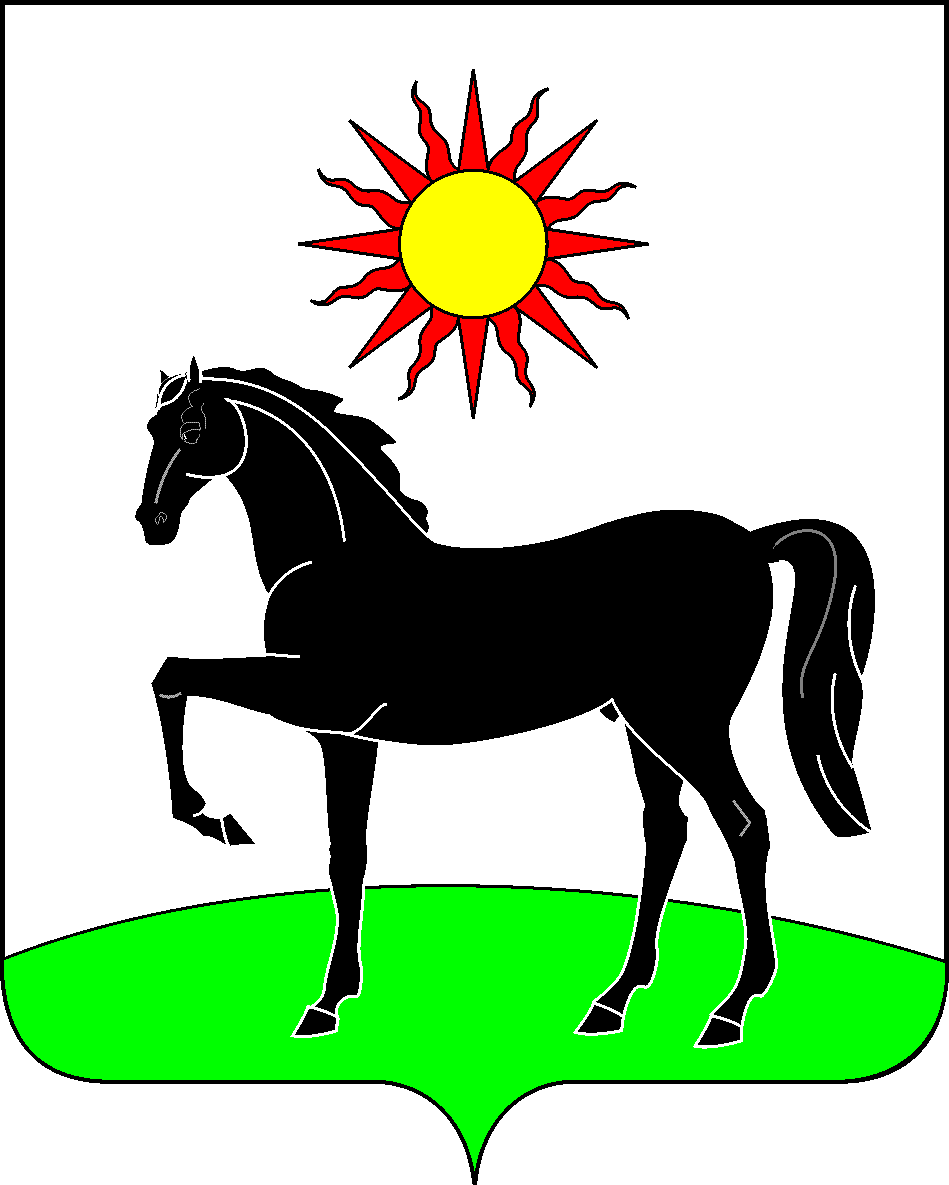 Ростовская областьАдминистрация Целинского районаПОСТАНОВЛЕНИЕ15.03.2023	                                           № 265         		      		     п. ЦелинаВ соответствии со статьей 65 Федерального закона от 29.12.2012 № 273-ФЗ  «Об образовании в Российской Федерации», пунктом 11 части 1 статьи 15 Федерального закона Российской Федерации «Об общих принципах организации местного самоуправления в Российской Федерации» от 06.10.2003 № 131-ФЗ, постановлением Правительства Ростовской области от 29.12.2022 № 1179                             «О внесении изменений в постановление Правительства Ростовской области от 10.01.2022 № 6», постановлением Администрации Целинского района от 29.01.2016 № 27 «Об утверждении Порядка финансового обеспечения услуг по присмотру и уходу за детьми, осваивающими образовательные программы дошкольного образования в муниципальных бюджетных дошкольных образовательных учреждениях Целинского района»,постановляю:Утвердить стоимость питания одного дето/дня для муниципальных образовательных учреждений района  по разделению детей на группы: с 1 до 3 лет 180,0 рублей, в том числе за счет средств местного бюджета 80,0 рублей, за счет родительской платы 100,0 рублей, от 3 до 7 лет 200,0 рублей, в том числе за счет средств местного бюджета 90,0 рублей, за счет родительской платы 110,0 рублей, в смешанных группах для детей от 1,5 до 7 лет 200,0 рублей, в том числе за счет средств местного бюджета 90,0 рублей, за счет родительской платы 110,0 рублей.Постановление Администрации Целинского района от 11.03.2022 № 280 «Об установлении размера платы за присмотр и уход за ребенком в дошкольных образовательных учреждениях Целинского района» признать утратившим силу. Постановление Администрации Целинского района от 15.05.2019 № 558 «Об установлении размера родительской платы в детских дошкольных учреждениях Целинского района на 2019 год» признать утратившим силу.Настоящее постановление вступает в силу со дня его официального опубликования.Контроль за выполнением постановления возложить на заместителя главы Администрации района Хорошилову М.К.            Глава АдминистрацииЦелинского района							О.К. КосенкоУправляющий делами							И.А. ТекучеваПроект вносит отдел образования Администрации Целинского районаОб установлении размера платы за присмотр и уходза ребенком в дошкольных образовательных учреждениях Целинского района